Haselnuss-Cantucci Schritt für SchrittBeschreiben Sie anhand der Bilder die Herstellung von Haselnuss-Cantucci.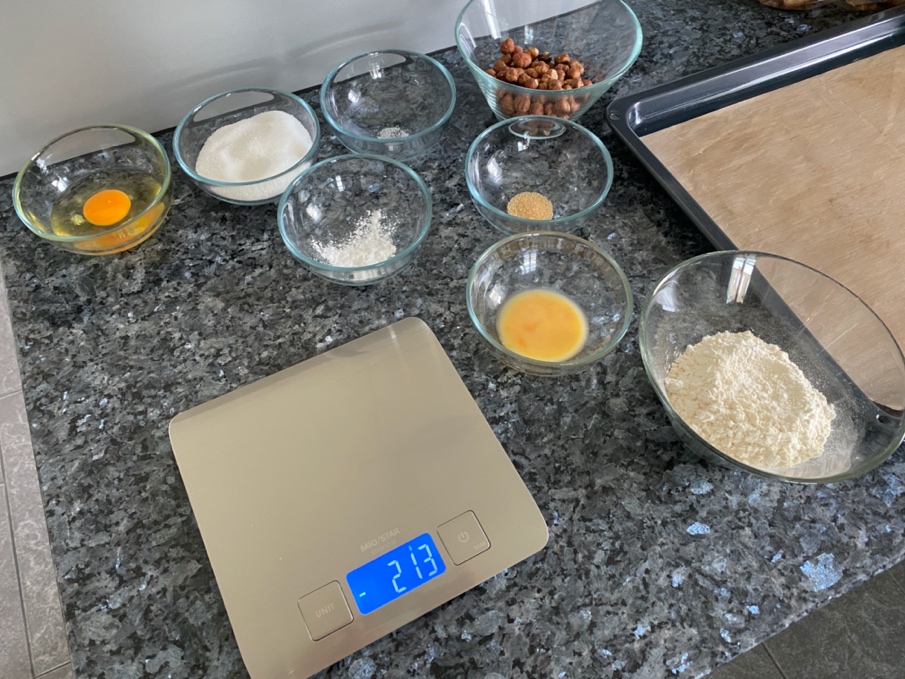 Zutaten für 500 g:72,5 g		Vollei (pasteurisiert)142,5 g	Zucker0,25 g		Salz0,5 g		Vanillezucker142,5 g	Haselnusskerne, ganz 142,5 g	Weissmehl2,5 g		Backpulver50 g		Eigelb zum Bestreichen 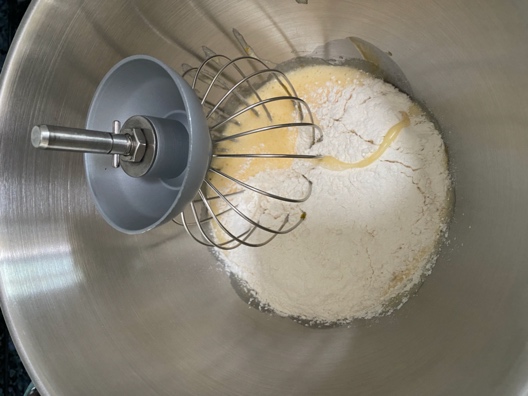 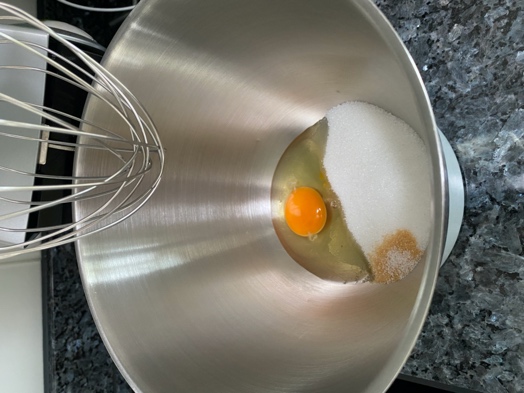 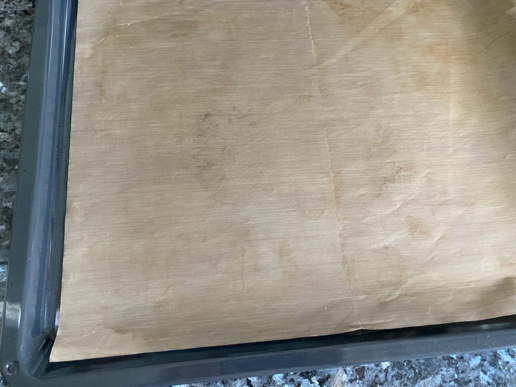 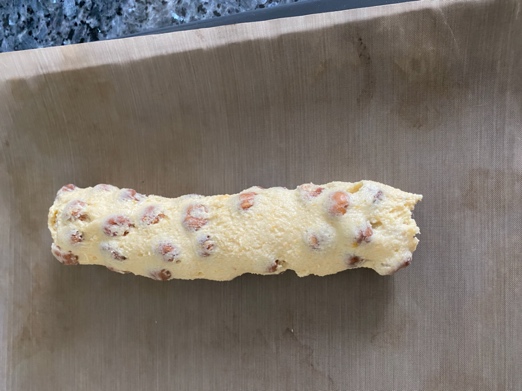 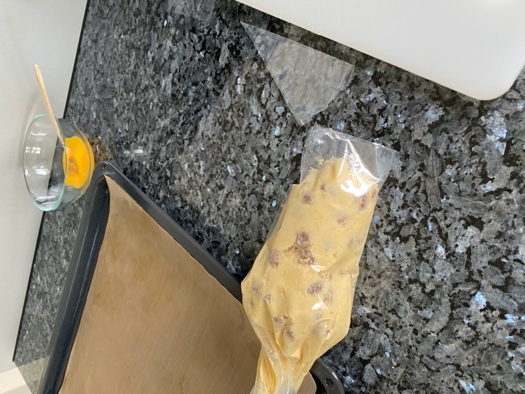 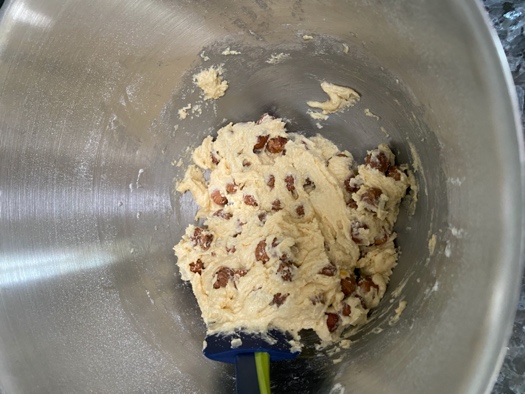 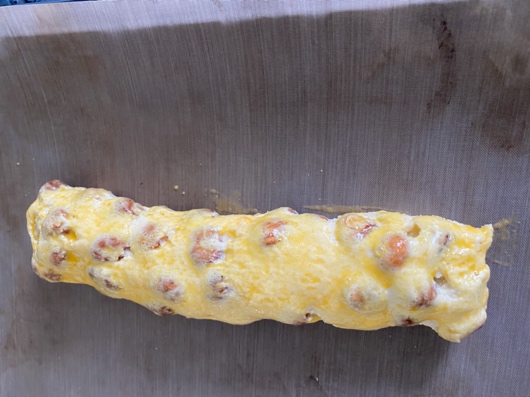 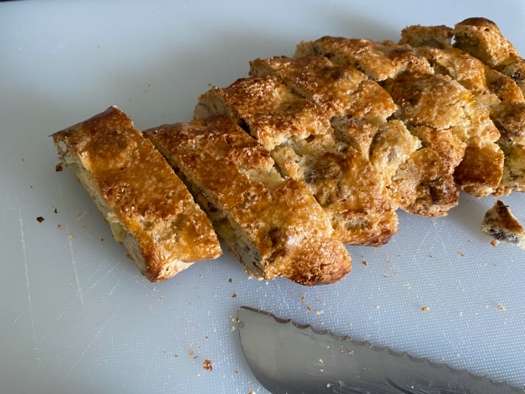 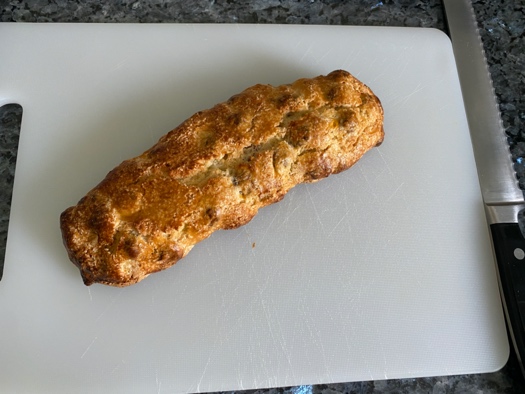 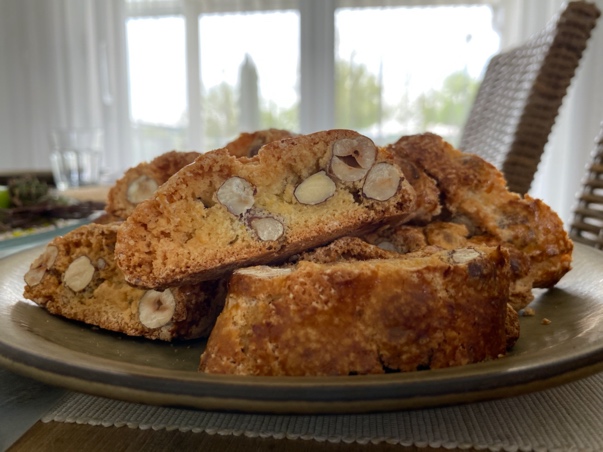 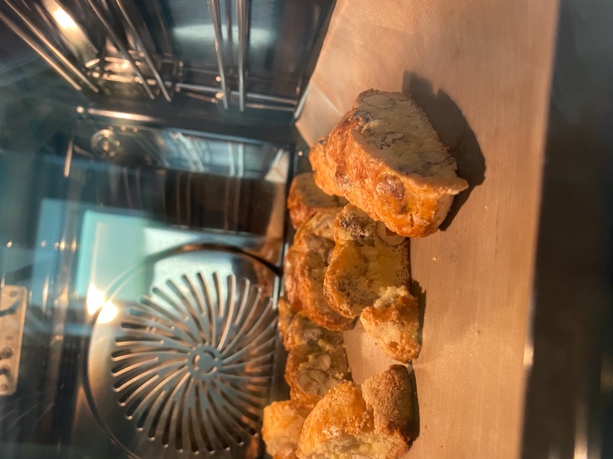 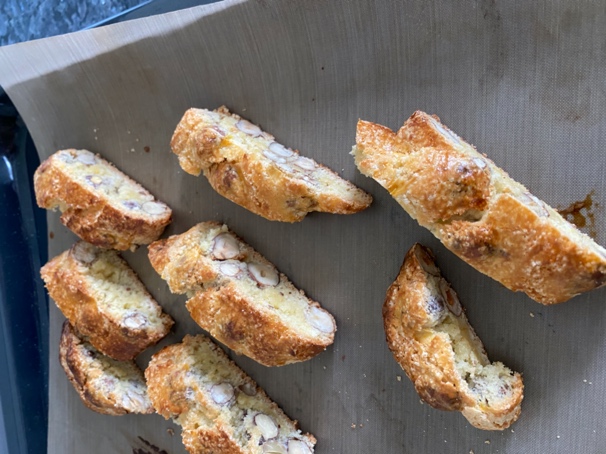 1.Backblech mit Backtrennpapier auslegen. Den Ofen auf 200 °C Umluft vorheizen. 2.Vollei, Zucker, Salz und Vanillezucker im Rührkessel schaumig schlagen. 3.Weissmehl und Backpulver beigeben und zu einem Teig rühren. 4.Haselnüsse mit einem Spatel untermengen. 5.Die Masse in einen Einwegspritzsack abfüllen. (Gibt keine Sauerei!)6.Den Sack grosszügig aufschneiden und 4 cm dicke Stangen auf das Blech spritzen. 7.Die Stangen zweimal mit Eigelb bestreichen. 8.Im Backofen bei 200 °C => 10 Minuten backen. Dann bei 180 °C ca. =>15 Minuten fertig backen.Schneidebrett und Messer hervornehmen.  9.Im heissen Zustand ca. 2 cm dick, rautenförmig mit dem Brotmesser schneiden. 10.Wieder auf das Blech geben und bei 150 °C ca. => 15 Minuten trocknen lassen. 11.Erkalten lassen und zum Kaffee servieren. 